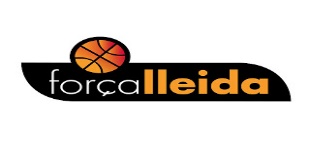 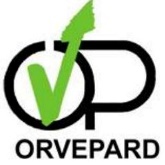 DADES PERSONALS	DATA: NOM:	DNI:						DATA NAIXEMENT: ADREÇA: LOCALITAT:				CODI POSTAL: 	TELÈFON FIX: 				TELÈFON MÒBIL:	E-MAIL:	ABONAMENT: 		ZONA: 		FILA:		   SEIENT:ADULT			FONS I CORBES 103.50€	TRIBUNES 157.50€SENIOR (+65)		FONS I CORBES 90€	TRIBUNES 103.50€JOVE (9-25)		FONS I CORBES 90€	TRIBUNES 103.50€UNIVERSITARI		FONS I CORBES 90€	TRIBUNES 103.50€FAMILIAR (2 ADULTS I FINS 3 FILLS DE 0-18) 	TRIBUNES 261€	FAMILIAR (2 ADULTS I FINS 3 FILLS DE 0-18) 	 FONS I CORBES 207€	INFANIL (0-8)		FONS I CORBES 5€	TRIBUNES 5€FORMA PAGAMENT:	EFECTIU:   			PAGAT 				TARGETA	DOMICILIACIÓ 			1 termini  			2 terminis               D’acord a la nova directiva a nivell europeu 2007/64/EC és necessari autoritzar els girs bancaris domiciliats, per tant i en compliment de la esmentada normativa els hi demanem omplin i signin el següent formulari.Autorització de domiciliació bancàriaEn/Na _____________________________, amb núm. de D.N.I.: __________________,  autoritza a FORÇA LLEIDA CLUB ESPORTIU amb C.I.F G25742867 a domiciliar l’import corresponent al carnet d’abonat en el següent compte bancari; Import: IBAN:Observacions:FIRMA:En compliment de l'establert Reglament (UE) 2016/679 del Parlament Europeu i del Consell, de 27 d'abril de 2016, relatiu a la protecció de les persones físiques en relació a a el tractament de dades personals i a la lliure circulació d'aquests , atorgo el meu consentiment perquè les dades incloses en el present document siguin inclosos en un fitxer del que és titular el FORÇA LLEIDA CLUB ESPORTIU, i siguin utilitzats per a la tramitació de les gestions d'índole administratiu o fiscal que es derivin d'aquest document.El Club no podrà destinar les dades facilitades a través d'aquest document a altres finalitats que les contemplades a l'anterior apartat, ni es facilitaran a tercers sense l'exprés consentiment del signatari.La signant podrà exercir els drets d'accés, rectificació, supressió, limitació de tractament, portabilitat i oposició al tractament de les seves dades de caràcter personal, així com del consentiment prestat per al tractament dels mateixos, dirigint la seva petició al Club a la següent adreça: C.P. 25005 Lleida, Av. Prat de la Riba 113-117 o al mail flleida@flleida.cat